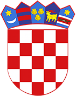 R  E  P  U  B  L  I  K  A    H  R  V  A  T  S  K  APOŽEŠKO-SLAVONSKA ŽUPANIJA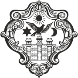 GRAD POŽEGAGRADONAČELNIKKLASA: 361-01/24-02/2 URBROJ: 2177-1-01/01-24-4Požega, 7. svibnja 2024.GRADSKOM VIJEĆU GRADA POŽEGEPREDMET: Izvješće o izvršenju Programa građenja objekata i uređaja komunalne infrastrukture za 2023. godinu- dostavlja se Na temelju članka 62. stavka 1. podstavka 34. Statuta Grada Požege (Službene novine Grada Požege, broj: 2/21. i 11/22. - u nastavku teksta: Statut) i članka 59. stavka 1. Poslovnika o radu Gradskog vijeća Grada Požege (Službene novine Grada Požege, broj: 9/13., 19/13., 5/14., 19/14., 4/18., 7/18.- pročišćeni tekst, 2/20., 2/21. i 4/21.- pročišćeni tekst), dostavlja se Naslovu na razmatranje i usvajanje Izvješće o izvršenju Programa građenja objekata i uređaja komunalne infrastrukture za 2023. godinu te Prijedlog Zaključka u svezi navedenog Izvješća.Pravni temelj za predmetno Izvješće je u odredbi članka 71. stavka 1. i 2. Zakona o komunalnom gospodarstvu (Narodne novine, broj: 68/18., 110/18.- Odluka USRH i 32/20.), te članka 39. Statuta. GRADONAČELNIKdr.sc. Željko Glavić, v.r.PRIVITAK:1.	Zaključak Gradonačelnika Grada Požege 2.	Prijedlog Zaključka u svezi prihvaćanja Izvješća o realizaciji Programa građenja objekata i uređaja komunalne infrastrukture za 2023. godinu3.	Izvješće o izvršenju Programa građenja objekata i uređaja komunalne infrastrukture za 2023. godinuR  E  P  U  B  L  I  K  A    H  R  V  A  T  S  K  APOŽEŠKO-SLAVONSKA ŽUPANIJAGRAD POŽEGAGRADONAČELNIKKLASA: 361-01/24-02/2 URBROJ: 2177-1-01/01-24-2Požega, 7. svibnja 2024.Na temelju članka 44. stavka 1. i članka 48. stavka 7. Zakona o lokalnoj i područnoj (regionalnoj) samoupravi (Narodne novine, broj: 33/01, 60/01. - vjerodostojno tumačenje, 129/05., 109/07., 125/08., 36/09., 150/11., 144/12.,  19/13.- pročišćeni tekst,137/15.- ispravak, 123/17, 98/19. i 144/20.) i članka 62. stavka 1. podstavka 34. i članka 120. Statuta Grada Požege (Službene novine Grada Požege broj: 2/21. i 11/22.), Gradonačelnik Grada Požege, dana 7. svibnja 2024. godine, donosi sljedećiZ A K L J U Č A KGradonačelnik Grada Požege podnosi Gradskom vijeću Grada Požege na razmatranje i usvajanje Izvješće o izvršenju Programa građenja objekata i uređaja komunalne infrastrukture za 2023. godinu.GRADONAČELNIKdr.sc. Željko Glavić, v.r.DOSTAVITI:1.	Gradskom vijeću Grada Požege2.	Pismohrani.PRIJEDLOG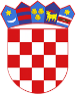 R  E  P  U  B  L  I  K  A    H  R  V  A  T  S  K  APOŽEŠKO-SLAVONSKA ŽUPANIJAGRAD POŽEGA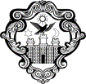 GRADSKO VIJEĆEKLASA: 361-01/24-02/2 URBROJ: 2177-1-02/01-24-5Požega, __. svibnja 2024.Na temelju članka 35. stavka 1. točke 6. Zakona o lokalnoj i područnoj (regionalnoj) samoupravi (Narodne novine, broj: 33/01, 60/01. - vjerodostojno tumačenje, 129/05., 109/07., 125/08., 36/09., 150/11., 144/12., 19/13.- pročišćeni tekst, 137/15.- ispravak, 123/17., 98/19. i 144/20.) i članka 39. stavka 1. podstavka 20. i članka 119. stavka 1. Statuta Grada Požege (Službene novine Grada Požege, broj: 2/21. i 11/22.), Gradsko vijeće Grada Požege, na 28. sjednici, održanoj, dana __. svibnja 2024. godine, donosiZ A K L J U Č A Ko prihvaćanju Izvješća o izvršenju Programa građenja objekata i uređajakomunalne infrastrukture za 2023. godinuI.Gradsko vijeće Grada Požege prihvaća Izvješće o izvršenju Programa građenja objekata i uređaja komunalne infrastrukture za 2023. godinu.II.Ovaj će se Zaključak objaviti u Službenim novinama Grada Požege.PREDSJEDNIKMatej Begić, dipl.ing.šum.DOSTAVITI:Gradonačelniku, ovdje Upravnim tijelima Grada Požege Pismohrani.R  E  P  U  B  L  I  K  A    H  R  V  A  T  S  K  APOŽEŠKO-SLAVONSKA ŽUPANIJAGRAD POŽEGAGRADONAČELNIKKLASA: 361-01/24-02/2 URBROJ: 2177-1-01/01-24-1Požega, 7. svibnja 2024.Na temelju članka 71. stavka 1. i 2. Zakona o komunalnom gospodarstvu (Narodne novine, broj: 68/18., 110/18.- Odluka USRH i 3/20.) i članka 62. stavka 1. podstavka 24. Statuta Grada Požege (Službene novine Grada Požege, broj: 2/21. i 11/22.), Gradonačelnik Grada Požege, donosiI Z V J E Š Ć E o izvršenju Programa građenja objekata i uređaja komunalne infrastrukture za 2023. godinuI.Tijekom 2023. godine izvedeni su radovi na izgradnji:nerazvrstanih cesta javnih prometnih površine na kojima nije dopušten promet motornih vozilajavnih parkiralištajavne rasvjeteuređenju javnih zelenih površinaulaganja u autobusna stajalištaradovi na gradskim grobljima.PLANIRANA SREDSTVAPLANIRANI RADOVI:GRAĐEVINE KOMUNALNE INFRASTRUKTURE KOJE ĆE SE GRADITI U UREĐENIM  DIJELOVIMA GRAĐEVINSKOG PODRUČJAPOSTOJEĆE GRAĐEVINE KOMUNALNE INFRASTRUKTURE KOJE ĆE SE REKONSTRUIRATI I NAČIN REKONSTRUKCIJEPLANIRANI IZNOS PO STAVKAMAGRADONAČELNIKdr.sc. Željko Glavić, v.r.O b r a z l o ž e n j euz Izvješće o izvršenju Programa građenja objekata i uređaja komunalne infrastrukture za 2023. godinuU skladu sa Zakonom o komunalnom gospodarstvu (Narodne novine, broj: 68/18., 110/18.- Odluka USRH. i 32/20.) i Proračunom Grada Požege za 2023. godinu (Službene novine Grada Požege, broj: 27/22., 5/23., 13/23. i 20/23.) i Programom rada Upravnog odjela za komunalne djelatnosti i gospodarenje u 2023. godini (Službene novine Grada Požege, broj: 27/22., 5/23., 13/23. i 20/23.), predložen je i usvojen Program građenja objekata i uređaja komunalne infrastrukture za 2023. godinu i njime su planirani radovi iz područja: izgradnje nerazvrstanih cesta, javnih prometnih površina na kojima nije dopušten promet motornih vozila, javnih parkirališta, javnih zelenih površina, građevina i uređaja javne namjene, javne rasvjete i groblja, te rekonstrukciju nerazvrstanih cesta, javne rasvjete i javnih zelenih površina.Na 24. sjednici Gradskog vijeća usvojene su III. izmjene Programa građenja objekata i uređaja komunalne infrastrukture za 2023. godinu (Službene novine Grada Požege, 24/21. 11/22. i 21/22. i 20/23.).Sukladno članku 71. stavku 1. i 2. Zakona o komunalnom gospodarstvu (Narodne novine, broj: 68/18., 110/18.- Odluka USRH. i 32/20.), izvršno tijelo jedinice lokalne samouprave podnosi predstavničkom tijelu jedinice lokalne samouprave ovo Izvješće. Iz priloženog Izvješća slijedi da je za pojedine radnje navedene u Programu u 2023. godini utrošeno ukupno 2.384.452,08 kuna odnosno po grupama radova, kako slijedi:R  E  P  U  B  L  I  K  A    H  R  V  A  T  S  K  APOŽEŠKO-SLAVONSKA ŽUPANIJAGRAD POŽEGAUpravni odjel za komunalne djelatnosti i gospodarenjeKLASA: 361-01/24-02/2 URBROJ: 2177-1-07/01-24-3Požega, 7. svibnja 2024.GRADONAČELNIKU GRADA POŽEGEPREDMET: Izvješće o izvršenju Programa građenja objekata i uređaja komunalne infrastrukture za 2023. godinu-  dostavlja seU skladu sa Zakonom o komunalnom gospodarstvu (Narodne novine, broj: 68/18., 110/18.- Odluka USRH. i 32/20.) te sa Proračunom Grada Požege za 2023. godinu (Službene novine Grada Požege, broj: 27/22., 5/23., 13/23. i 20/23.) i Programom rada Upravnog odjela za komunalne djelatnosti i gospodarenje u 2023. godini (Službene novine Grada Požege, broj: 27/22., 5/23., 13/23. i 20/23.), predložen je i usvojen Program građenja objekata i uređaja komunalne infrastrukture za 2023. godinu i njime su planirani radovi iz područja: izgradnje nerazvrstanih cesta, javnih prometnih površina na kojima nije dopušten promet motornih vozila, javnih parkirališta, javnih zelenih površina, građevina i uređaja javne namjene, javne rasvjete i groblja, te rekonstrukciju nerazvrstanih cesta, javne rasvjete i javnih zelenih površina.Na 24. sjednici Gradskog vijeća usvojene su III. izmjene Programa građenja objekata i uređaja komunalne infrastrukture za 2023. godinu (Službene novine Grada Požege, 24/21. 11/22. i 21/22. i 20/23.).Sukladno članku 71. stavku 1. i 2. Zakona o komunalnom gospodarstvu (Narodne novine, broj: 68/18., 110/18.- Odluka USRH. i 32/20.), izvršno tijelo jedinice lokalne samouprave podnosi predstavničkom tijelu jedinice lokalne samouprave ovo Izvješće. Iz priloženog Izvješća slijedi da je za pojedine radnje navedene u Programu u 2023. godini utrošeno ukupno 2.384.452,08 kuna odnosno po grupama radova, kako slijedi:U privitku informacije dostavljamo prijedlog izvršenju Programa građenja objekata i uređaja komunalne infrastrukture za 2023. godinu, te predlažemo da isti prijedlog prihvatite i uputite ga Gradskom vijeću na razmatranje i usvajanje.Službenica ovlaštena za privremenoobavljanje poslova pročelnikaJelena Vidović, dipl.oec.U PRIVITKU:Prijedlog Izvješća o izvršenju Programa građenja objekata i uređaja komunalne infrastrukture za 2023. godinuPrijedlog Zaključka28. SJEDNICA GRADSKOG VIJEĆA GRADA POŽEGETOČKA 4.a) DNEVNOG REDAI Z V J E Š Ć E O IZVRŠENJU PROGRAMA GRAĐENJA OBJEKATA I UREĐAJA KOMUNALNE INFRASTRUKTURE ZA 2023. GODINUPREDLAGATELJ:	Gradonačelnik Grada PožegeIZVJESTITELJ:	Gradonačelnik Grada Požege i / ili službenica ovlaštena za privremeno obavljanje poslova pročelnika Upravnog odjela za komunalne djelatnosti i gospodarenjeSvibanj 2024.+*xfs*pvs*lsu*cvA*xBj*tCi*llc*tAr*uEw*nqE*pBk*-
+*yqw*Djv*tnm*slm*ugc*dzi*lro*wst*Aro*jus*zew*-
+*eDs*lyd*lyd*lyd*lyd*tjl*tyn*jgg*Dhw*hxz*zfE*-
+*ftw*Cas*CAo*Eck*DDn*fDA*vtm*Ecc*fls*Cck*onA*-
+*ftA*wmc*lBt*jaz*Fyg*mbn*xqB*zio*mjg*tAt*uws*-
+*xjq*yfm*gls*Dwh*khj*Frs*aAr*Axa*gBi*rse*uzq*-
+*xfs*pvs*lsu*cvA*xBj*tCi*llc*tAr*uEw*nqE*pBk*-
+*yqw*Djv*tnm*slm*ugc*dzi*lro*wst*kfm*jus*zew*-
+*eDs*lyd*lyd*lyd*lyd*Dwu*Bxq*raj*rpk*rpk*zfE*-
+*ftw*nag*iwk*AlB*kni*xsf*Ctk*rrn*vdk*cCB*onA*-
+*ftA*wng*any*zhD*yuk*jfs*yeg*ugB*Dtj*zid*uws*-
+*xjq*agj*lwq*Dms*gds*jcc*Dtn*jAo*bai*iEa*uzq*-
+*xfs*pvs*lsu*cvA*xBj*tCi*llc*tAr*uEw*nqE*pBk*-
+*yqw*Djv*tnm*slm*ugc*dzi*lro*wst*kfv*jus*zew*-
+*eDs*lyd*lyd*lyd*lyd*mbx*lcz*bBr*szp*okz*zfE*-
+*ftw*pvs*xow*ngg*Aqs*stg*xFw*pAs*txo*uFs*onA*-
+*ftA*wgu*wEv*rjm*FwC*uBo*bbx*qyE*Czr*ycq*uws*-
+*xjq*yrn*Axa*bCs*jib*Awq*Dkq*bFk*tjl*Aif*uzq*-
+*xfs*pvs*lsu*cvA*xBj*tCi*llc*tAr*uEw*nqE*pBk*-
+*yqw*Djv*tnm*slm*ugc*dzi*lro*wst*sFv*jus*zew*-
+*eDs*lyd*lyd*lyd*lyd*lwn*iBD*wdx*zdv*bqs*zfE*-
+*ftw*urA*swo*xxB*CAo*AlC*myz*dsw*gsk*lCD*onA*-
+*ftA*bjt*xku*wfr*yuc*xga*abu*hyc*Djl*wEl*uws*-
+*xjq*DEi*mzl*ujm*suz*Dlr*rqi*frw*Dni*gci*uzq*-
Red. brojVrsta prihodaIII. Rebalans (EUR)Preraspodjela (EUR)Realizacija (EUR)1.Opći prihodi i primici206.805,00206.805,0059.703,922.Komunalna naknada295.683,00295.683,00168.554,183.Komunalni doprinos160.240,00160.240,0036.772,264.Šumski doprinos42.000,0042.000,0026.245,375.Vodni doprinos7.900,007.900,000,006.Koncesije38.200,0038.200,0044.445,037.Prihod za posebne namjene  - parkirališta13.200,0013.200,000,008.Prihod za posebne namjene – grobna naknada12.000,0012.000,000,009.Prihodi od prodaje nefinancijske imovine141.143,00141.143,000,0010.Opći prihodi i primici - rezultat468.046,00469.076,00469.075,4511.Komunalna naknada - rezultat178.100,00178.100,00132.596,8512.Prihodi od prodaje nefinancijske imovine - rezultat86.702,0086.702,0086.701,3313.Komunalni doprinos – rezultat95.087,0095.087,003.250,0014.Prihod za posebne namjene: parkirališta – rezultat4.496,004.496,004.496,0415.Grobna naknada – rezultat17.919,0017.919,002.475,0016.Vodni doprinos – rezultat4.077,004.077,004.076,9617.Šumski doprinos – rezultat19.277,0019.277,0019.277,2218.Namjenski primici od zaduživanja1.061.790,001.061.790,001.061.782,47UKUPNO:2.852.665,002.853.695,002.119.452,08POMOĆI:1.Godišnja naknada za uporabu javnih cesta30.000,0030.000,000,002.Ministarstvo prostornoga uređenja, graditeljstva i državne imovine0,000,000,003.Ministarstvo regionalnog razvoja i fondova europske unije265.000,00265.000,00265.000,004.Ministarstvo gospodarstva i održivog razvoja0,000,000,005.Donacije50.900,0050.900,000,00UKUPNO:345.900,00345.900,00265.000,00UKUPNO:UKUPNO:3.198.565,003.199.595,002.384.452,081. NERAZVRSTANE CESTERed. brojKomunalna infrastrukturaIII. Rebalans (EUR)Preraspodjela(EUR)Realizacija(EUR)1.1.Vinogradska ulica u Mihaljevcima104.250,00104.250,001.243,751.1.1Izgradnja100.000,00100.000,000,001.1.2.Nadzor3.000,003.000,000,001.1.3.Projektiranje1.250,001.250,001.243,751.2.Ulica Zinke Kunc 41.425,0041.425,000,001.2.1.Izgradnja40.000,0040.000,000,001.2.2.Nadzor1.425,001.425,000,001.3.Ulica Vilare 97.800,0097.800,0086.097,261.3.1.Izgradnja95.600,0095.600,0083.909,761.3.2.Nadzor1.450,001.450,001.437,501.3.3Projektiranje750,00750,00750,001.4.Ulica Sv. Vinka Paulskog2.875,002.875,002.875,001.4.1.Projektiranje2.875,002.875,002.875,001.4.2.Izgradnja 0,000,000,001.4.3.Nadzor0,000,000,001.5.Vinorodna ulica u Novom Selu194.375,00194.374,003.250,001.5.1.Izgradnja188.000,00187.999,000,001.5.2.Nadzor3.125,003.125,000,001.5.3.Projektiranje3.250,003.250,003.250,001.6.Prometnica za pristup tržnici0,000,000,001.6.1.Projektiranje0,000,000,001.6.2.Izgradnja 0,000,000,001.6.3.Nadzor0,000,000,00Izvori financiranja:1.opći prihodi i primici4.537,004.537,000,002.komunalna naknada86.169,0086.169,001.993,753.komunalni doprinos93.990,0093.990,000,004.koncesije38.200,0038.200,0044.445,035.komunalna naknada - rezultat51.050,0051.049,000,006.pomoći10.000,0010.000,000,007.prihodi od prodaje nefinancijske imovine36.313,0036.313,000,008.komunalni doprinos - rezultat69.566,0069.566,003.250,009.donacije50.900,0050.900,000,0010.doprinos za šume-rezultat0,000,0013.454,9011.doprinos za šume0,000,0026.245,3712.vodni doprinos- rezultat0,000,004.076,96UKUPNO:440.725,00440.724,0093.466,011.7.Ulica unutar poduzetničke zone zajedno s pripadajućom infrastrukturom0,000,000,001.7.1.Projektiranje0,000,000,001.7.2.Izgradnja0,000,000,001.7.3.Nadzor0,000,000,00Izvori financiranja:1.opći prihodi i primici0,000,000,002.Komunalna naknada0,000,000,003.pomoći: Ministarstvo gospodarstva i održivog razvoja0,000,000,001.8.Dodatna ulaganja – mostovi13.272,0013.272,0011.466,211.8.1.Projektna dokumentacija : pješački most - rekreacija6.610,006.610,006.602,961.8.2.Sanacija : pješački most u Orljavskoj ulici1.762,001.762,000,001.8.3.Most u Dervišagi4.900,004.900,004.863,25Izvor financiranja:1.komunalna naknada13.272,0013.272,0011.466,211.9.Dodatna ulaganja – potporni zidovi13.272,0013.272,000,001.9.1Izgradnja13.272,0013.272,000,00Izvor financiranja:1.komunalna naknada13.272,0013.272,000,00UKUPNO:UKUPNO:467.269,00467.268,00104.932,222. JAVNE PROMETNE POVRŠINE NA KOJIMA NIJE DOPUŠTEN PROMET MOTORNIH VOZILARed. brojKomunalna infrastrukturaIII. Rebalans (EUR)Preraspodjela(EUR)Realizacija(EUR)2.1.Nogostup u Zagrebačkoj ulici144.523,00144.523,001.484,842.1.1Rekonstrukcija 136.223,00136.223,000,002.1.2.Nadzor4.050,004.050,000,002.1.3.Projektiranje4.250,004.250,001.484,842.2.Pješačka zona25.000,0025.000,000,002.2.1.Projektiranje25.000,0025.000,000,002.3.Pristupna staza prema šetnici uz Veličanku0,000,000,002.3.1.Uređenje javne površine0,000,000,002.3.2.Nadzor0,000,000,002.4.Pristup O.Š.J. Kempfa7.920,007.920,007.916,882.4.1.Radovi7.920,007.920,007.916,882.5.Izgradnja biciklističkih staza na području grada Požege0,000,000,002.5.1.Projektiranje0,000,000,00Izvori financiranja:1.komunalni doprinos49.175,0049.175,009.401,722.prihodi od prodaje nefinancijske imovine102.747,00102.747,000,003.komunalni doprinos - rezultat25.521,0025.521,000,004.Opći prihodi i primici0,000,000,00UKUPNO:UKUPNO:177.443,00177.443,009.401,723. JAVNA PARKIRALIŠTARed. brojKomunalna infrastrukturaIII. Rebalans (EUR)Preraspodjela(EUR)Realizacija (EUR)3.1.Parkiralište u Švearovoj ulici21.000,0021.000,000,003.1.1.Projektiranje5.300,005.300,000,003.1.2.Radovi 15.000,0015.000,000,003.1.3.Nadzor700,00700,000,003.2.Parkiralište u Babinom viru56.400,0056.400,0055.998,613.2.1.Uređenje javne površine55.300,0055.300,0054.898,613.2.2.Nadzor1.100,001.100,001.100,003.2.3.Projekt0,000,000,003.3.Parkiralište u Ulici Tome Erdodya Bakača u Požegi5.296,005.296,000,003.3.1.Projektiranje5.296,005.296,000,00Izvor financiranja:1.Prihod za posebne namjene : parkirališta13.200,0013.200,000,002.Prihod za posebne namjene: komunalna naknada - rezultat65.000,0065.000,0045.680,253.Prihod za posebne namjene: parkirališta - rezultat4.496,004.496,004.496,044.Prihod za posebne namjene: doprinos za šume - rezultat0,000,005.822,32UKUPNO:UKUPNO:82.696,0082.696,0055.998,614. GRAĐEVINE I UREĐAJI JAVNE NAMJENERed. brojKomunalna infrastrukturaIII. Rebalans (EUR)Preraspodjela(EUR)Realizacija (EUR)4.1.Izrada i postavljanje autobusnih stajališta17.075,0017.075,0017.075,004.1.1.Radovi17.075,0017.075,0017.075,00Izvor financiranja1.komunalni doprinos17.075,0017.075,0017.075,00UKUPNO:UKUPNO:17.075,0017.075,0017.075,005. JAVNA RASVJETARed. brojKomunalna infrastrukturaIII. Rebalans (EUR)Preraspodjela(EUR)Realizacija(EUR)5.1.Rasvjeta u Ulici Stjepana Radića u Vidovcima67.100,0067.100,0067.030,315.1.1Radovi 65.200,0065.200,0065.156,255.1.2Nadzor1.900,001.900,001.874,065.2.Javna rasvjeta na dijelu gradske prometnice u Ulici bana Josipa Jelačića, od Zrinske ulice do Ulice kralja Zvonimira u Požegi11.300,0011.300,0011.275,005.2.1Radovi11.300,0011.300,0011.275,005.2.2Nadzor0,000,000,005.3.Javna rasvjeta na pristupnoj stazi prema šetnici uz Veličanku0,000,000,005.3.1Radovi0,000,000,005.3.2Nadzor0,000,000,005.4.Izgradnja rasvjete u odvojku Industrijske ulice19.700,0019.700,0019.699,445.4.1Radovi19.700,0019.700,0019.699,445.5.Rasvjeta u Ulici Sv.Duha7.650,007.650,007.648,755.5.1Radovi7.650,007.650,007.648,755.6.Rasvjeta mosta u Dervišagi13.020,0013.020,0013.013,705.6.1Radovi13.020,0013.020,0013.013,705.7.Nužni radovi nakon dovršetka rekonstrukcije mreže od strane HEP-a6.264,006.264,000,005.7.1Radovi6.264,006.264,000,005.8.Energetski ekološki učinkovita javna rasvjeta1.210.542,001.210.543,001.210.534,405.8.1Zamjena rasvjetnih tijela u sustavu javne rasvjete zbog povećanja energetske učinkovitosti - radovi1.187.392,001.187.393,001.187.390,865.8.2Nadzor23.150,0023.150,0023.143,54Izvori financiranja:1.komunalna naknada125.034,00125.034,00118.667,202.komunalna naknada - rezultat62.050,0062.051,0062.050,603.prihodi od prodaje nefinancijske imovine0,000,004.prihodi od prodaje nefinancijske imovine - rezultat86.702,0086.702,0086.701,335.Namjenski primici od zaduživanja1.061.790,001.061.790,001.061.782,47UKUPNO:UKUPNO:1.335.576,001.335.577,001.329.201,606. GROBLJARed. brojKomunalna infrastrukturaIII. Rebalans (EUR)Preraspodjela(EUR)Realizacija(EUR)6.Radovi na gradskim grobljima32.569,0032.569,002.475,006.1.Radovi po zahtjevu MO32.569,0032.569,002.475,00Izvori financiranja:1.opći prihodi i primici2.650,002.650,000,002.grobna naknada12.000,0012.000,000,003.grobna naknada - rezultat17.919,0017.919,002.475,00UKUPNO:32.569,0032.569,002.475,001. NERAZVRSTANE CESTERed. BrojKomunalna infrastrukturaIII. Rebalans (EUR)Preraspodjela(EUR)Realizacija(EUR)1.1.Ulica Ljudevita Gaja 62.383,0062.383,000,001.1.1.Projektiranje1.330,001.330,000,001.1.2.Radovi60.078,0060.078,000,001.1.3.Nadzor975,00975,000,001.2.Županijska ulica0,000,000,001.2.1.Doprojektiranje0,000,000,001.3.Trg Sv. Trojstva135.000,00135.000,0023.892,751.3.1.Projektiranje135.000,00135.000,0023.892,751.4.Ulica dr. Franje Tuđmana710.426,00711.456,00710.425,451.4.1.Radovi701.600,00703.656,00701.599,351.4.2.Nadzor7.800,007.800,007.795,811.4.3.Naknada za priključenje0,000,001.030,291.5.Ulica Josipa Pavičića3.901,003.901,000,001.5.1.Projektiranje3.901,003.901,000,001.5.2.Radovi0,000,000,001.5.3.Nadzor0,000,000,001.6.Spojna cesta Vranduk – Komušina, Ćosine Laze, Vasine Laze0,000,000,001.6.1.Projektiranje0,000,000,001.7.Ulica kralja Zvonimira0,000,000,001.7.1.Projektiranje0,000,000,001.8.Ulica Ivana Messnera35.200,0035.200,0035.161,541.8.1.Radovi35.200,0035.200,0035.161,541.9.Sokolova ulica , Ulica Matice Hrvatske20.000,0020.000,000,001.9.1.Projektiranje20.000,0020.000,000,00Izvori financiranja:1.opći prihodi i primici156.030,00156.030,0023.892,752.komunalna naknada6.147,006.147,000,003.vodni doprinos7.900,007.900,000,004.doprinos za šume42.000,0042.000,000,005.vodni doprinos - rezultat4.077,004.077,000,006.doprinos za šume - rezultat19.277,0019.277,000,007.pomoći20.000,0020.000,000,008.donacije0,000,000,009.prihodi od prodaje nefinancijske imovine2.083,002.083,000,0010.Pomoći: Ministarstvo regionalnog razvoja i fondova Europske unije265.000,00265.000,00265.000,0011.opći prihodi i primici - rezultat444.396,00445.426,00445.425,4512.Komunalni doprinos0,000,0010.295,5413.Komunalna naknada - rezultat0,000,0024.866,00UKUPNO:966.910,00967.940,00769.479,742. JAVNE ZELENE POVRŠINERed. brojKomunalna infrastrukturaIII. Rebalans (EUR)Preraspodjela(EUR)Realizacija(EUR)2.1.Opremanje dj. igrališta45.153,0045.153,0036.427,022.1.1.Nabava opreme14.908,0014.908,0014.025,002.1.2.Održavanje30.245,0030.245,0022.402,02Izvor financiranja1.Komunalna naknada45.153,0045.153,0036.427,022.2.Uređenje rekreacijskog centra6.636,006.636,000,002.2.1.Dopuna sadržaja po zahtjevu korisnika6.636,006.636,000,00Izvor financiranja1.Komunalna naknada6.636,006.636,000,002.3.Nabava urbane opreme67.238,0067.238,0059.461,172.3.1.Nabava urbane galanterije za uređenje javnih površina43.558,0043.558,0037.636,422.3.2.Popravak postojećih sadržaja23.680,0023.680,0021.824,75Izvor financiranja1.Opći prihodi i primici43.588,0043.588,0035.811,172.Opći prihodi i primici - rezultat23.650,0023.650,0023.650,00UKUPNO:119.027,00119.027,0095.888,19Red. br.GRAĐEVINE KOMUNALNE INFRASTRUKTURE KOJE ĆE SE GRADITI U UREĐENIM DIJELOVIMA GRAĐEVINSKOG PODRUČJAIII. Rebalans (EUR)Preraspodjela(EUR)Realizacija(EUR)1.Nerazvrstane ceste467.269,00467.269,00104.932,222.Javne prometne površine na kojima nije dopušten promet motornih vozila177.443,00177.443,009.401,723.Javna parkirališta82.696,0082.696,0055.998,614.Građevine i uređaji javne namjene17.075,001.519.155,4317.075,005.Javna rasvjeta1.335.576,00865.367,931.329.201,606.Groblja	32.569,002.384.523,362.475,00UKUPNO:UKUPNO:2.112.628,00      2.359.586,081.519.084,15Red. br.POSTOJEĆE GRAĐEVINE KOMUNALNE INFRASTRUKTURE KOJE ĆE SE REKONSTRUIRATIIII. Rebalans (EUR)Preraspodjela(EUR)Realizacija(EUR)1.Nerazvrstane ceste966.910,001.519.155,43769.479,742.Javne zelene površine119.027,00865.367,9395.888,19UKUPNO:UKUPNO:1.085.937,002.384.523,36865.367,93OPISIZVRŠENJE KNizgradnja nerazvrstanih cesta104.932,22izgradnja javnih prometnih površina na kojima nije dopušten promet motornih vozila9.401,72izgradnja parkirališta55.998,61građevine i uređaji javne namjene17.075,00javna rasvjeta1.329.201,60groblja2.475,00rekonstrukcija nerazvrstanih cesta769.479,74rekonstrukcija  javnih zelenih površina95.888,19UKUPNO:2.384.452,08+*xfs*pvs*lsu*cvA*xBj*tCi*llc*tAr*uEw*nqE*pBk*-
+*yqw*Djv*tnm*slm*ugc*dzi*lro*wst*kfl*jus*zew*-
+*eDs*lyd*lyd*lyd*lyd*yno*aci*Dcw*yrn*ikg*zfE*-
+*ftw*eAk*dsw*oiy*BDD*tBb*lAn*xta*cdA*BBE*onA*-
+*ftA*klu*wco*ymg*FyD*xvo*lrl*ttx*oiE*snq*uws*-
+*xjq*ggy*vuw*akw*djA*lEz*vdy*gEw*iij*rlD*uzq*-
OPISIZVRŠENJE KNizgradnja nerazvrstanih cesta104.932,22izgradnja javnih prometnih površina na kojima nije dopušten promet motornih vozila9.401,72izgradnja parkirališta55.998,61građevine i uređaji javne namjene17.075,00javna rasvjeta1.329.201,60groblja2.475,00rekonstrukcija nerazvrstanih cesta769.479,74rekonstrukcija  javnih zelenih površina95.888,19UKUPNO:2.384.452,08